Publicado en Barcelona el 10/04/2018 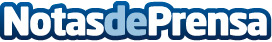 La venta de libros electrónicos crece un 52% en España y América Latina En comparación con los países de habla inglesa, en los que las ventas digitales están supuestamente estancadas o en declive, la evolución digital es muy diferente en los mercados de habla hispana (América Latina, EE.UU. y España) dado que los datos de ventas indican claramente un impresionante crecimiento digital en los mercados españoles (América Latina y España)Datos de contacto:Margarita Guerrero650964012934614567Nota de prensa publicada en: https://www.notasdeprensa.es/la-venta-de-libros-electronicos-crece-un-52-en Categorias: Internacional Nacional Literatura E-Commerce Consumo http://www.notasdeprensa.es